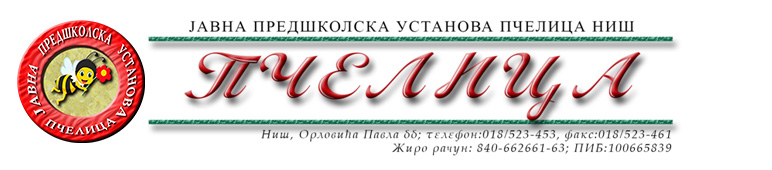 КОНКУРСНА ДОКУМЕНТАЦИЈА ЗА НАБАВКУ УСЛУГА БР.2.2.54. ПОПРАВКА КРОВА У ВРТИЋУ ,,ПИНОКИО''ОБРАЗАЦ ПОНУДЕ ЗА НАВАКУ УСЛУГА БР.2.2.54.  ПОПРАВКА КРОВА У  ВРТИЋУ ,,ПИНОКИО''ТЕХНИЧКА СПЕЦИФИКАЦИЈАРОК ВАЖЕЊА ПОНУДЕ: _____________дана (не може бити краћи од 30 дана) од дана отварања понуда.РОК ПРУЖАЊА УСЛУГА: ____________ дана (не може бити дужи од 10  дана) од дана закључења уговора. УСЛОВИ И НАЧИН ПЛАЋАЊА: У року од 45 (четрдесетпет) дана од дана пријема исправног рачуна (фактуре) са тачно наведеним називима и врсти пружених услуга.У Нишу,   ____.____.2024.године      			       		ПОНУЂАЧМ.П.        	_____________________                                                                                      		(потпис овлашћеног лица)Под пуном материјалном и кривичном одговорношћу, као заступник понуђача, дајем следећуИ З Ј А В УПонуђач  _______________________________________из ____________________, у поступку  набавке услуга број 2.2.54. Поправка крова у вртићу ,,Пинокио'' испуњава све услове дефинисане конкурсном документацијом за предметну  набавку и то:да је регистрован је код надлежног органа, односно уписан у одговарајући регистар;да он и његов законски заступник није осуђиван за неко од кривичних дела као члан организоване криминалне групе, да није осуђиван за кривична дела против привреде, кривична дела против животне средине, кривично дело примања или давања мита и кривично дело преваре;да није изречена мера забране обављања делатности на снази у време објаве/слања позива за доставу понуде;да је измирио доспеле порезе, доприносе и друге јавне дажбине у складу са прописима Републике Србије или стране државе када има седиште на њеној територији;да је поштовао обавезе које произлазе из важећих прописа о заштити на раду, запошљавању и условима рада, заштити животне средине и гарантује да је ималац права интелектуалне својине;да има ангажовано најмање 10 запослених за обављање послова који су претмет набавке;да има на располагању најмање једно доставно-комби возило;да има на располагању једну грађевинску дизалицу носивости до 500кг.ПОНУЂАЧ ЈЕ ДУЖАН ДА ДОСТАВИ ДОКАЗЕ О ИСПУЊЕЊУ ГОРЕ НАВЕДЕНИХ УСЛОВА НА ПОЗИВ НАРУЧИОЦА У РОКУ ОД 3 ДАНА ОД ДАНА ПОЗИВА НАРУЧИОЦАПонуђач овом Изјавом, под пуном материјалном и кривичном одговорношћу потврђује  да је понуду у поступку набавке услуга број 2.2.54. Поправка крова у вртићу ,,Пинокио'' поднео потпуно независно и без договора са другим понуђачима или заинтересованим лицима.У Нишу,   ____.____.2024.године      			       		ПОНУЂАЧМ.П.        	_____________________                                                                                      		(потпис овлашћеног лица)                                                                                                                                                                       Број понуде Назив понуђачаАдреса седишта понуђачаОсоба за контактОдговорна особа/потписник уговораКонтакт телефонТекући рачун и назив банкеМатични бројПИБЕлектронска поштаРед.бр.Опис услугеЈединица мереКоличинаЈединична цена без ПДВ-аУкупна цена без ПДВ-а1.Демонтажа црепа са јужне стране кровне равним2952.Демонтажа летве-подлетвем2953.Демонтажа кровне паропропусне фолијем2954.Демонтаже даске и гредем2955.Набавка и уградња чамове греде 10*14мм и 10*16мм на растојању од 70цм, причвршћивање холшрафомм33.56.Везивање висеће конструкције плафона и изолације на кровну констукцијум2957.Демонтажа олучне конструкцијем9.58.Демонтажа опшивке-ветар лајсне од поцинкованог лимам289.Демонтажа санплеха од поцинкованог лима и горње опшивкем1910.Демонтажа олучне вертикалем811.Набавка и уградња хоризонталног олука од пластифицираног лимам9.512.Набавка и уградња ветар лајсне од пластифицираног лима РШ 33цмм2813.Набавка и уградња чамове даске 2.класе-патосирање преко роговам29514.Набавка и уградња паропропусне водонепропусне фолијем29515.Набавка и уградња подлетве низ роговем29516.Набавка и уградња подлетве – чамове летве 3*5цм, носачи црепам29517.Набавка и уградња црепа Continentalм29518.Замена поломљених цреповам210019.Везивање мајиа продужним малтеромм3020.Истеривање шута и отпада на депонијум35УКУПНА ЦЕНА БЕЗ ПДВ-АУКУПНА ЦЕНА БЕЗ ПДВ-АИЗНОС ПДВ-АИЗНОС ПДВ-АУКУПНА ЦЕНА СА ПДВ-ОМУКУПНА ЦЕНА СА ПДВ-ОМ